附件：凝心聚力、共筑安全——安全月有奖竞答活动一、活动时间2022年6月1日—6月30日二、活动内容为增强建筑行业安全生产意识，提升安全责任意识，筑业以安全知识竞赛形式，让从业人员时刻牢记安全知识，将安全防范落实到日常工作中。三、题目范围1.中华人民共和国安全生产法（2021年修订）2.建设工程安全生产管理条例 国务院令第393号3.住建部37号令危险性较大的分部分项工程安全管理规定4.住房和城乡建设部关于印发《房屋市政工程生产安全重大事故隐患判定标准（2022版）》的通知5.建筑施工安全检查标准 JGJ59-2011 四、答题须知每位参赛人员仅有一次答题机会，系统从题库中随机抽取100道题，其中包含25道单选题，每题1分；25道多选题，每题2分；50道判断题，每题0.5分。答题时间为30分钟，超时系统自动结束答题。五、奖项设置一等奖1名 小米电视Redmi55寸4k二等奖1名 小米空气净化器4Lite三等奖3名 小米吸尘器四等奖10名 小爱蓝牙音箱参与奖20名 《降龙十八掌》或《九阴真经》六、竞答说明1.参赛者若分数相同，用时最短者可获奖2.每位参赛选手，一个id只能参加一次答题；3.每位参赛选手都需要填写信息后才可进入答题，务必真实填写，以便于后期联系礼品的寄送。4.活动最终解释权归筑业软件所有。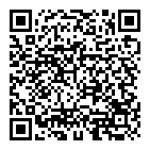 扫码参与答题